                                                                                                                                                               ООО СП МЦ ЭКО «ЭМБРИО» 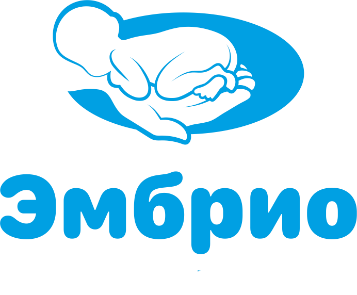 350089 г. Краснодар, ул. им. Генерала И.Л. Шифрина, 5Лицензия № ЛО-23-01-012002 от 31.01.2018 выдана министерством здравоохранения Краснодарского края ИНН 2308121763     КПП 230801001      ОГРН 1062308026362      ОКПО 96108860                                                                         8 800 500 22 62      embrio-ivf@mail.ru      embryo-ivf.ruАнкета для создания амбулаторной карты и договора на оказание услугЗаполните, пожалуйста, анкету для создания амбулаторной карты и договора. Это сэкономит время на оформление документов и по приходу в регистратуру их нужно будет только распечатать и подписать. Заполненную анкету направьте, пожалуйста, на почту клиники bio@embrio-ivf.ru.(фамилия, имя, отчество)(фамилия, имя, отчество партнера)Адрес регистрации: Фактический адрес:Ваша дата рождения:                    день                            месяц                      год                                                            Дата рождения партнера:               день                           месяц                     год                    Контактный номер:                                                                     Контактный номер партнера: Электронный адрес:                                                                     Электронный адрес партнера:   Место работы:Должность:Образование:Откуда Вы узнали о клинике ЭКО и репродукции «ЭМБРИО»?Интернет:               Yandex        Google  Рекомендации:    друзей         врача  ФИО направившего врачаЛечебное заведениеОтправляя данную анкету на почту embrio-ivf@mail.ru, я даю свое согласие на обработку моих персональных данных клинике ООО СП МЦ ЭКО "ЭМБРИО".